SEQUÊNCIA DIDÁTICA – ARTES05/07/2021 A 09/07/2021NA AULA ANTERIOR CONHECEMOS UM POUCO SOBRE O ARTISTA JASPER JOHNS. 1 - ATIVIDADE: NESTA AULA VAMOS FAZER ARTE COM AS LETRAS DO ALFABETO. NO CADERNO DE DESENHO USE TODO ESPAÇO DA FOLHA DO CADERNO E FAÇA O ALFABETO NÃO ESQUECENDO NEM UMA LETRA CONFORME O EXEMPLO ABAIXO. CADA LETRA DEVE SE CONECTAR ALEATORIAMENTE UMA A OUTRA PARA QUE VOCÊ CRIE NOVAS FORMAS NOS ESPAÇOS VAZIOS. APÓS COLORIR AS LETRAS CONTORNE AS LINHAS COM LÁPIS DE COR PRETO OU COM O QUE VOCÊ TIVER EM SUA CASA, PARA QUE AS LINHAS DE CONTORNO FIQUEM GROSSAS E GANHEM UM MELHOR ACABAMENTO. EXEMPLOS: 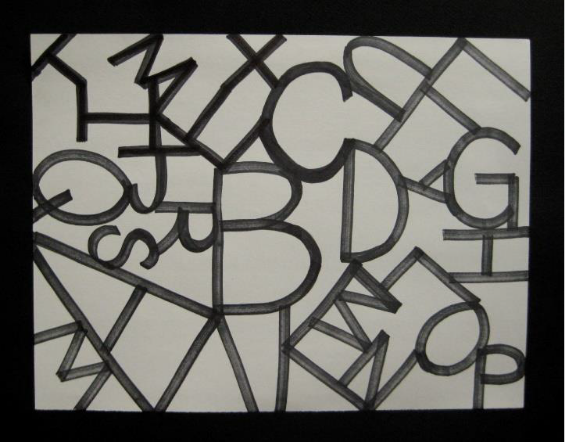 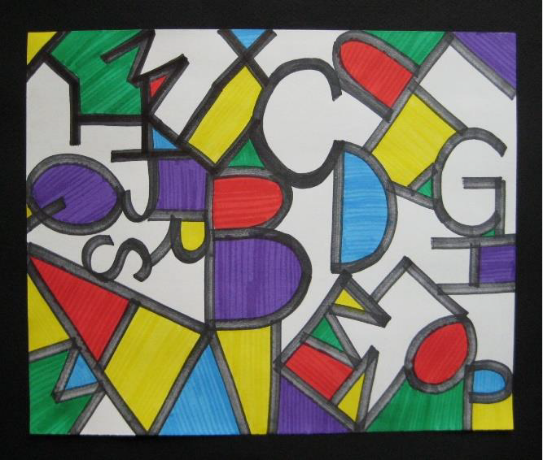 REGISTRAR E MANDAR NO PARTICULAR DA PROFESSORA :MARLI Escola Municipal de Educação Básica Augustinho Marcon.Catanduvas, julho de 2021.Diretora: Tatiana Bittencourt Menegat. Assessora Técnica Pedagógica: Maristela Apª. Borella Baraúna.Assessora Técnica Administrativa: Margarete Petter Dutra.Professora: MARLI MONTEIRO DE FREITASAluno (a): _____________________________________________Disciplina: Arte.Turma: 2º ano. 